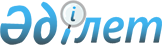 2019–2021 жылдарға арналған Кеңестуы ауылдық округ бюджетін бекіту туралы
					
			Мерзімі біткен
			
			
		
					Ақтөбе облысы Темір аудандық мәслихатының 2019 жылғы 4 қаңтардағы № 308 шешімі. Ақтөбе облысы Әділет департаментінің Темір аудандық Әділет басқармасында 2019 жылғы 10 қаңтарда № 3-10-237 болып тіркелді. Мерзімі өткендіктен қолданыс тоқтатылды.
      Қазақстан Республикасының 2008 жылғы 4 желтоқсандағы "Қазақстан Республикасының Бюджет кодексі" Кодексінің 9–1 бабының 2 тармағына, Қазақстан Республикасының 2001 жылғы 23 қаңтардағы "Қазақстан Республикасындағы жергілікті мемлекеттік басқару және өзін-өзі басқару туралы" Заңының 6 бабының 2–7 тармағына сәйкес Темір аудандық мәслихаты ШЕШІМ ҚАБЫЛДАДЫ:
      1. 2019-2021 жылдарға арналған Кеңестуы ауылдық округі бюджеті тиісінше 1, 2 және 3– қосымшаларға сәйкес, оның ішінде 2019 жылға мынадай көлемдерде бекітілсін:
      1) кірістер – 70 659 мың теңге:
      салықтық түсімдер – 3 135 мың теңге;
      салықтық емес түсімдер – 165 мың теңге;
      трансферттер түсімдері – 67 359 мың теңге;
      2) шығындар – 70 872,1 мың теңге;
      3) қаржы активтерімен жасалатын операциялар бойынша сальдо – 0 мың тенге;
      4) бюджет тапшылығы – -213,1 мың тенге;
      5) бюджет тапшылығын қаржыландыру – 213,1 мың тенге.
      Ескерту. 1-тармаққа өзгерістер енгізілді - Ақтөбе облысы Темір аудандық мәслихатының 08.04.2019 № 342 (01.01.2019 бастап қолданысқа енгізіледі); 28.05.2019 № 346 (01.01.2019 бастап қолданысқа енгізіледі); 02.08.2019 № 372 (01.01.2019 бастап қолданысқа енгізіледі); 01.11.2019 № 393 (01.01.2019 бастап қолданысқа енгізіледі); 18.12.2019 № 403 (01.01.2019 бастап қолданысқа енгізіледі) шешімдерімен.


      2. Кеңестуы ауылдық округ бюджеті кірісіне мыналар есептелетін болып ескерілсін:
      салықтық түсімдер:
      ауылдық округтің аумағында тіркелген жеке тұлғалардың төлем көзінен салық салынбайтын кірістері бойынша жеке табыс салығы;
      мүлкі ауылдық округтің аумағында орналасқан жеке тұлғалардың мүлік салығы;
      жер учаскесі ауылдық округте орналасқан жеке және заңды тұлғалардан алынатын, елді мекендер жерлеріне салынатын жер салығы;
      ауылдық округте тіркелген жеке және заңды тұлғалардан алынатын көлік құралдары салығы;
      салықтық емес түсімдер:
      ауылдық округ бюджетіне түсетін салықтық емес басқа түсімдер.
      3. Мәліметке және басшылыққа алынып, Қазақстан Республикасының 2018 жылғы 30 қарашадағы "2019–2021 жылдарға арналған республикалық бюджет туралы" Заңының 8 бабына сәйкес 2019 жылғы 1 қаңтарынан бастап белгіленеді:
      1) жалақының ең төменгі мөлшері – 42 500 теңге;
      2) жәрдемақыларды және өзге де әлеуметтiк төлемдердi есептеу, сондай-ақ Қазақстан Республикасының заңнамасына сәйкес айыппұл санкцияларын, салықтарды және басқа да төлемдердi қолдану үшiн айлық есептiк көрсеткiш – 2 525 теңге;
      3) базалық әлеуметтік төлемдердің мөлшерін есептеу үшін ең төменгі күнкөріс деңгейінің шамасы – 29 698 теңге.
      4. Темір аудандық мәслихатының 2018 жылғы 24 желтоқсандағы № 303 "2019–2021 жылдарға арналған Темір аудандық бюджетін бекіту туралы" шешіміне сәйкес аудандық бюджеттен Кеңестуы ауылдық округ бюджетіне берілген субвенция көлемі 2019 жылға 51 240 мың теңге сомасында көзделген.
      5. 2019 жылға арналған Кеңестуы ауылдық округ бюджетте республикалық бюджеттен ағымдағы нысаналы трансферттің түсімі ескерілсін:
      ең төменгі жалақы мөлшерінің өзгеруіне байланысты азаматтық қызметшілердің жекелеген санаттарының, мемлекеттік бюджет қаражаты есебінен ұсталатын ұйымдар қызметкерлерінің, қазыналық кәсіпорындар қызметкерлерінің жалақысын көтеруге – 6 766 мың теңге;
      мемлекеттік әкімшілік қызметшілердің жекелеген санаттарының жалақысын көтеруге – 1 568 мың теңге.
      Ағымдағы нысаналы трансферттің аталған сомасын бөлу Кеңестуы ауылдық округ әкімінің шешімі негізінде айқындалады.
      Ескерту. 5-тармаққа өзгерістер енгізілді - Ақтөбе облысы Темір аудандық мәслихатының 08.04.2019 № 342 (01.01.2019 бастап қолданысқа енгізіледі); 28.05.2019 № 346 (01.01.2019 бастап қолданысқа енгізіледі); 02.08.2019 № 372 (01.01.2019 бастап қолданысқа енгізіледі); 18.12.2019 № 403 (01.01.2019 бастап қолданысқа енгізіледі) шешімдерімен.


      5-1. 2019 жылға арналған Кеңестуы ауылдық округінің бюджетінде облыстық бюджеттен ағымдағы нысаналы трансферттің түсімі ескерілсін:
      мектепке дейінгі білім беру ұйымдарында мемлекеттік білім беру тапсырысын іске асыруға - 98 мың теңге.
      Ағымдағы нысаналы трансферттің аталған сомасын бөлу Кеңестуы ауылдық округ әкімінің шешімі негізінде айқындалады.
      Ескерту. Шешім 5-1 тармақпен толықтырылды - Ақтөбе облысы Темір аудандық мәслихатының 08.04.2019 № 342 (01.01.2019 бастап қолданысқа енгізіледі); өзгерістер енгізілді - Ақтөбе облысы Темір аудандық мәслихатының 18.12.2019 № 403 (01.01.2019 бастап қолданысқа енгізіледі) шешімдерімен.


      6. 2019 жылға арналған Кеңестуы ауылдық округ бюджетте аудандық бюджеттен 7 687 мың теңге сомасында ағымдағы нысаналы трансферттің түсімі ескерілсін.
      Ағымдағы нысаналы трансферттің аталған сомасын бөлу Кеңестуы ауылдық округ әкімінің шешімі негізінде айқындалады.
      Ескерту. 6-тармаққа өзгерістер енгізілді - Ақтөбе облысы Темір аудандық мәслихатының 02.08.2019 № 372 (01.01.2019 бастап қолданысқа енгізіледі); 01.11.2019 № 393 (01.01.2019 бастап қолданысқа енгізіледі) шешімдерімен.


      7. "Темір аудандық мәслихатының аппараты" мемлекеттік мекемесіне заңнамада белгіленген тәртіппен:
      1) осы шешімді Темір аудандық Әділет басқармасында мемлекеттік тіркеуді;
      2) осы шешімді мерзімді баспа басылымдарында және Қазақстан Республикасы нормативтік құқықтық актілерінің эталондық бақылау банкіне ресми жариялауға жіберуді;
      3) осы шешімді Темір аудандық мәслихатының интернет – ресурсында орналастыруды қамтамасыз етсін.
      8. Осы шешім 2019 жылдың 1 қаңтарынан бастап қолданысқа енгізіледі. 2019 жылға арналған Кеңестуы ауылдық округ бюджеті
      Ескерту. 1-қосымша жаңа редакцияда - Ақтөбе облысы Темір аудандық мәслихатының 18.12.2019 № 403 шешімімен (01.01.2019 бастап қолданысқа енгізіледі). 2020 жылға арналған Кеңестуы ауылдық округ бюджеті 2021 жылға арналған Кеңестуы ауылдық округ бюджеті
					© 2012. Қазақстан Республикасы Әділет министрлігінің «Қазақстан Республикасының Заңнама және құқықтық ақпарат институты» ШЖҚ РМК
				
      Темір аудандық мәслихатының сессия төрағасы 

Қ. Есқалиев

      Темір аудандық мәслихатының хатшысы 

Б. Ізбасов
Аудандық мәслихаттың 
2019 жылғы 4 қаңтардағы 
№ 308 шешіміне 1 – қосымша
Санаты
Сыныбы
Кші сыныбы
Атауы
Атауы
Сомасы (мың теңге)
I. Кірістер
I. Кірістер
70659
1
Салықтық түсімдер
Салықтық түсімдер
3135
01
Табыс салығы
Табыс салығы
933
2
Жеке табыс салығы
Жеке табыс салығы
933
04
Меншікке салынатын салықтар
Меншікке салынатын салықтар
2202
1
Мүлiк салығы
Мүлiк салығы
92
3
Жер салығы
Жер салығы
93
4
Көлік құралдарына салынатын салық
Көлік құралдарына салынатын салық
2017
08
Салықтық емес түсімдер
Салықтық емес түсімдер
165
Мемлекеттік мүліктен түскен кірістер
Мемлекеттік мүліктен түскен кірістер
150
2
5
Мемлекеттік меншіктегі мүлікті жалдаудан түскен кірістер
Мемлекеттік меншіктегі мүлікті жалдаудан түскен кірістер
150
06
Басқада салықтық емес түсімдер
Басқада салықтық емес түсімдер
15
1
Басқада салықтық емес түсімдер
Басқада салықтық емес түсімдер
15
4
Транферттердің түсімдері
Транферттердің түсімдері
67359
02
Мемлекеттік басқарудың жоғары тұрған органдарынан түсетін трансферттер
Мемлекеттік басқарудың жоғары тұрған органдарынан түсетін трансферттер
67359
3
Аудандық (облыстық маңызы бар қаланың) бюджеттен трансферттер
Аудандық (облыстық маңызы бар қаланың) бюджеттен трансферттер
67359
Функкционалдық топ
Функционалдық кіші топ
ББ әкімшісі
Бағдарлама
Атауы
Сомасы (мың теңге)
II. Шығындар
70872,1
01
Жалпы сипаттағы мемлекеттiк қызметтер
24877,1
1
Мемлекеттiк басқарудың жалпы функцияларын орындайтын өкілді, атқарушы және басқа органдар
24877,1
124
Аудандық маңызы бар қала, ауыл, кент, ауылдық округ әкімінің аппараты
24877,1
001
Аудандық маңызы бар қала, ауыл, кент, ауылдық округ әкімінің қызметін қамтамасыз ету жөніндегі қызметтер
24132
022
Мемлекеттік органның күрделі шығыстары
745,1
04
Білім беру
30365
1
Мектепке дейінгі тәрбие және оқыту
30365
124
Аудандық маңызы бар қала, ауыл, кент, ауылдық округ әкімінің аппараты
30365
004
Мектепке дейінгі тәрбиелеу және оқыту, мектепке дейінгі тәрбиелеу және оқыту ұйымдарында медициналық қызмет көрсетуді ұйымдастыру
30365
07
Тұрғын үй-коммуналдық шаруашылық
13612
3
Елді-мекендерді көркейту
13612
124
Аудандық маңызы бар қала, ауыл, кент, ауылдық округ әкімінің аппараты
13612
008
Елді мекендердегі көшелерді жарықтандыру
2900
009
Елді мекендердің санитариясын қамтамасыз ету
1512
011
Елді мекендерді абаттандыру мен көгалдандыру
9200
13
Басқалар
2018
 9
Басқалар
2018
124
Аудандық маңызы бар қала, ауыл, кент, ауылдық округ әкімінің аппараты
2018
040
Өңірлерді дамытудың 2020 жылға дейінгі бағдарламасы шеңберінде өңірлерді экономикалық дамытуға жәрдемдесу бойынша шараларды іске асыруға ауылдық елді мекендерді жайластыруды шешуге арналған іс-шараларды іске асыру
2018
III.Таза бюджеттік кредиттеу
0
Бюджеттік кредиттер
0
Санаты
Сыныбы
Кіші сыныбы
Атауы
Атауы
Сомасы (мың теңге)
5
Бюджеттік кредиттерді өтеу
Бюджеттік кредиттерді өтеу
0
01
Бюджеттік кредиттерді өтеу
Бюджеттік кредиттерді өтеу
0
1
Мемлекеттік бюджеттен берілген бюджеттік кредиттерді өтеу
Мемлекеттік бюджеттен берілген бюджеттік кредиттерді өтеу
0
Функционалдық топ
функционалдық кіші топ
ББ әкімшісі
Бағдарлама
Атауы
Сомасы (мың теңге)
IV. Қаржы активтерімен жасалатын операциялар бойынша сальдо
0
V. Бюджет тапшылығы
-213,1
VІ. Бюджет тапшылығын қаржыландыру
213,1
Санаты
Сыныбы
Кіші сыныбы
Атауы
Атауы
Сомасы (мың теңге)
8
Бюджет қаражатының пайдаланылатын қалдықтары
Бюджет қаражатының пайдаланылатын қалдықтары
213,1
01
Бюджет қаражат қалдықтары
Бюджет қаражат қалдықтары
213,1
1
Бюджет қаражатының бос қалдықтары
Бюджет қаражатының бос қалдықтары
213,1Аудандық мәслихаттың2019 жылғы 4 қаңтардағы№ 308 шешіміне 2 – қосымша
Санаты
Сыныбы
Кші сыныбы
Атауы
Сомасы (мың теңге)
I. Кірістер
60992
1
Салықтық түсімдер
4695
01
Табыс салығы
1000
2
Жеке табыс салығы
1000
04
Меншікке салынатын салықтар
3695
1
Мүлiкке салынатын салықтар
100
3
Жер салығы
105
4
Көлік құралдарына салынатын салық
3490
2
Салықтық емес түсімдер
100
01
Мемлекеттік меншіктен түсетін кірістер
100
5
Мемлекет меншігіндегі мүлікті жалға беруден түсетін кірістер
100
4
Транcферттердің түсімдері
56197
02
Мемлекеттік басқарудың жоғары тұрған органдарынан түсетін трансферттер
56197
3
Аудандардың (облыстық маңызы бар қаланың) бюджеттен трансферттер
56197
Функционалдық тобы
Кіші функционалдық тобы
ББ әкімшісі
Бағдарлама
Атауы
Сомасы (мың теңге)
II. Шығындар
60992
01
Жалпы сипаттағы мемлекеттiк қызметтер
24711
1
Мемлекеттiк басқарудың жалпы функцияларын орындайтын өкілді, атқарушы және басқа органдар
24711
124
Аудандық маңызы бар қала, ауыл, кент , ауылдық округ әкімінің аппараты
24711
001
Аудандық маңызы бар қала ,ауыл, кент, ауылдық округ әкімінің қызметін қамтамасыз ету жөніндегі қызметтер
22411
022
Мемлекеттік органның күрдел і шығыстары
2300
04
Білім беру
24198
1
Мектепке дейінгі тәрбие және оқыту
24198
124
Аудандық маңызы бар қала, ауыл, кент , ауылдық округ әкімінің аппараты
24198
004
Мектепке дейінгі тәрбиелеу және оқыту, мектепке дейінгі тәрбиелеу және оқыту ұйымдарында медициналық қызмет көрсетуді ұйымдастыру
24198
07
Тұрғын үй - коммуналдық шаруашылық
8393
3
Елді - мекендерді көркейту
8393
124
Аудандық маңызы бар қала, ауыл, кент , ауылдық округ әкімінің аппараты
8393
008
Елді мекендердегі көшелерді жарықтандыру
3125
009
Елді мекендердің санитариясын қамтамасыз ету
3190
011
Елді мекендерді абаттандыру мен көгалдандыру
2078
13
Басқалар
3690
 9
Басқалар
3690
124
Аудандық маңызы бар қала, ауыл, кент , ауылдық округ әкімінің аппараты
3690
040
Өңірлерді дамытудың 2020 жылға дейінгі бағдарламасы шеңберінде өңірлерді экономикалық дамытуға жәрдемдесу бойынша шараларды іске асыруға ауылдық елді мекендерді жайластыруды шешуге арналған іс-шараларды іске асыру
3690
Функционалдық тобы
Кіші функционалдық тобы
ББ әкімшісі
Бағдарлама
Атауы
Сомасы (мың теңге)
III. Қаржы активтерімен жасалатын операциялар бойынша сальдо
0
IV. Бюджет тапшылығы
0
V. Бюджет тапшылығын қаржыландыру
0Аудандық мәслихаттың2019 жылғы 4 қаңтардағы№ 308 шешіміне 3 – қосымша
Санаты
Сыныбы
Кші сыныбы
Атауы
Сомасы (мың теңге)
I. Кірістер
50892
1
Салықтық түсімдер
5095
01
Табыс салығы
1000
2
Жеке табыс салығы
1000
04
Меншікке салынатын салықтар
4095
1
Мүлiкке салынатын салықтар
100
3
Жер салығы
105
4
Көлік құралдарына салынатын салық
3890
2
Салықтық емес түсімдер
100
01
Мемлекеттік меншіктен түсетін кірістер
100
5
Мемлекет меншігіндегі мүлікті жалға беруден түсетін кірістер
100
4
Транcферттердің түсімдері
45697
02
Мемлекеттік басқарудың жоғары тұрған органдарынан түсетін трансферттер
45697
3
Аудандардың (облыстық маңызы бар қаланың ) бюджеттен трансферттер
45697
Функционалдық тобы
Кіші функционалдық тобы
ББ әкімшісі
Бағдарлама
Атауы
Сомасы (мың теңге)
II. Шығындар
50892
01
Жалпы сипаттағы мемлекеттiк қызметтер
21179
1
Мемлекеттiк басқарудың жалпы функцияларын орындайтын өкілді, атқарушы және басқа органдар
21179
124
Аудандық маңызы бар қала, ауыл, кент , ауылдық округ әкімінің аппараты
21179
001
Аудандық маңызы бар қала,ауыл, кент, ауылдық округ әкімінің қызметін қамтамасыз ету жөніндегі қызметтер
19917
022
Мемлекеттік органның күрдел і шығыстары
1262
04
Білім беру
20406
1
Мектепке дейінгі тәрбие және оқыту
20406
124
Аудандық маңызы бар қала, ауыл, кент , ауылдық округ әкімінің аппараты
20406
004
Мектепке дейінгі тәрбиелеу және оқыту, мектепке дейінгі тәрбиелеу және оқыту ұйымдарында медициналық қызмет көрсетуді ұйымдастыру
20406
07
Тұрғын үй - коммуналдық шаруашылық
5617
3
Елді - мекендерді көркейту
5617
124
Аудандық маңызы бар қала, ауыл, кент , ауылдық округ әкімінің аппараты
5617
008
Елді мекендердегі көшелерді жарықтандыру
2800
009
Елді мекендердің санитариясын қамтамасыз ету
1254
011
Елді мекендерді абаттандыру мен көгалдандыру
1563
13
Басқалар
3690
 9
Басқалар
3690
124
Аудандық маңызы бар қала, ауыл, кент , ауылдық округ әкімінің аппараты
3690
040
Өңірлерді дамытудың 2020 жылға дейінгі бағдарламасы шеңберінде өңірлерді экономикалық дамытуға жәрдемдесу бойынша шараларды іске асыруға ауылдық елді мекендерді жайластыруды шешуге арналған іс-шараларды іске асыру
3690
Функционалдық тобы
Кіші функционалдық тобы
ББ әкімшісі
Бағдарлама
Атауы
Сомасы (мың теңге)
III. Қаржы активтерімен жасалатын операциялар бойынша сальдо
0
IV. Бюджет тапшылығы
0
V. Бюджет тапшылығын қаржыландыру
0